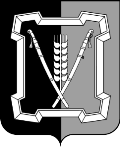 АДМИНИСТРАЦИЯ  КУРСКОГО  МУНИЦИПАЛЬНОГО  ОКРУГАСТАВРОПОЛЬСКОГО КРАЯП О С Т А Н О В Л Е Н И Е06 сентября 2023 г.	ст-ца Курская	   № 969	   	  О внесении изменений в схему размещения нестационарных торговых объектов на земельных участках, в зданиях, строениях, сооружениях, расположенных на территории Курского муниципального округа Ставропольского края на 2021 - 2024 годы, утвержденную постановлением администрации Курского муниципального округа Ставропольского края от 12 мая 2021 г. № 426В соответствии с Порядком разработки и утверждения схемы размещения нестационарных торговых объектов органами местного самоуправления муниципальных образований Ставропольского края, утвержденным приказом министерства экономического развития Ставропольского края от 12 апреля 2023 г. № 207/од, администрация Курского муниципального округа Ставропольского краяПОСТАНОВЛЯЕТ:1. Утвердить прилагаемые изменения, которые вносятся в схему размещения  нестационарных торговых объектов на земельных участках, в зданиях, строениях, сооружениях, расположенных на  территории Курского муниципального округа Ставропольского края, на 2021 - 2024 годы, утвержденную постановлением администрации Курского муниципального округа Ставропольского края от 12 мая 2021 г. № 426 «Об утверждении схемы размещения нестационарных торговых объектов на земельных участках, в зданиях, строениях, сооружениях, расположенных на территории Курского муниципального округа Ставропольского края, на 2021 - 2024 годы» (с изменениями, внесенными постановлениями администрации Курского муниципального округа Ставропольского края от 19 июня 2023 г. № 621, от 10 августа 2023 г. № 865).2. Отделу по организационным и общим вопросам администрации Курского муниципального округа Ставропольского края официально обнародовать настоящее постановление на официальном сайте администрации Курского муниципального округа Ставропольского края в информационно-теле-комкоммуникационной сети «Интернет».23. Настоящее постановление вступает в силу со дня его официального обнародования на официальном сайте администрации Курского муниципального  округа  Ставропольского  края   в  информационно-телекоммуника-ционной сети «Интернет».Временно исполняющий полномочия главы Курского муниципального округа Ставропольского края, первый заместитель главыадминистрации Курского муниципального округа Ставропольского края			                                         П.В.БабичевУТВЕРЖДЕНЫпостановлением администрацииКурского муниципального округаСтавропольского краяот 06 сентября 2023 г. № 969ИЗМЕНЕНИЯ, которые вносятся в схему размещения  нестационарных торговых объектов на земельных участках, в зданиях, строениях, сооружениях, расположенных на территории Курского муниципального округа Ставропольского края,на 2021 - 2024 годы1. Дополнить строкой 43 следующего содержания:Заместитель главы администрацииКурского муниципального округаСтавропольского края                                                                 О.В.Богаевская«12345643.Село Эдиссия, улица Свердлова, 16 б, на прилегающей территории1торговый автомат (вендинговый автомат)Продовольственные товарыс 01.09.2023по 31.12.2024».